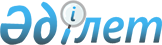 О переименовании некоторых улиц города КаратауСовместные постановление акимата Таласского района Жамбылской области от 25 декабря 2023 года № 01-307 и решение Таласского районного маслихата Жамбылской области от 25 декабря 2023 года № 13-7
      В соответствии с Законом Республики Казахстан от 23 января 2001 года "О местном государственном управлении и самоуправлении в Республике Казахстан", подпунктом 5-1 пунктом 12 Закона Республики Казахстан от 8 декабря 1993 года "Об административно-территориальном устройстве Республики Казахстан", на основании заключениям ономастической комиссии при акимате Жамбылской области от 30 ноября 2021 года и с учетом мнения населения соответствующей территории, акимат Таласского района ПОСТАНОВЛЯЕТ и Таласский районный маслихат РЕШИЛ:
      1. Переименовать "улицу Геологов – Арай", "улицу Зеленая – Көгалды", "улицу Клубничная – Балауса", "улицу Красная – Қызылжар", "улицу Малиновая – Қырмызы", "улицу Восточная – Күншуақ", "улицу Грушевая – Таң самалы", "улицу Осеняя – Күреңбел", "улицу Персиковая – Мерей", "улицу Виноградная – Жүзімді", "улицу Светная – Шұрайлы", "улицу Сиреновая – Жұпарлы", "улицу Сливовая – Өрікті", "улицу Томатная – Нұрлы", "улицу Фруктовая – Рауан", "улицу Цветочная – Гүлдер", "улицу Яблочная – Шырайлы", "улицу Веселая – Шаттық", "улицу Набержная – Ақтоған", "улицу Тюлпановая – Қызғалдақ", "улицу Речная – Тұма", "улицу Черемуховая – Аялы", "улицу Речная – Өзекті", "улицу Набережная – Жағалаулы" города Каратау.
      2. Контроль за исполнением данного нормативного правового акта возложить на постоянную комиссии о социально-правовой защите жителей и вопросам культуры районного маслихата и на курирующего заместителя акима района.
      3. Настоящее решение вводится в действие по истечении десяти календарных дней после дня его первого официального опубликования.
					© 2012. РГП на ПХВ «Институт законодательства и правовой информации Республики Казахстан» Министерства юстиции Республики Казахстан
				
      Аким Таласского района 

Н. Жунисбеков

      Председатель маслихата 

      Таласского района 

К. Садубаев
